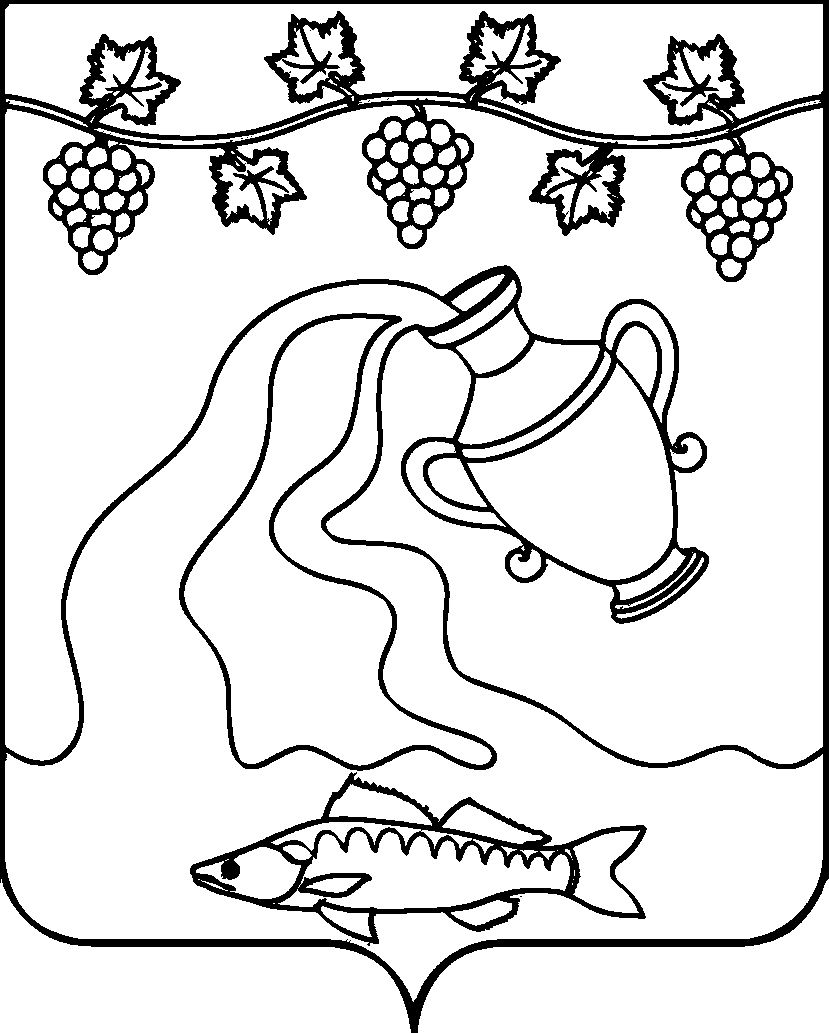 СОВЕТ КУРЧАНСКОГО СЕЛЬСКОГО ПОСЕЛЕНИЯТЕМРЮКСКОГО РАЙОНАРЕШЕНИЕ № _____XXVII сессия                                                                                                IV созыва10 июня 2021 года                                                                           ст-ца КурчанскаяОб утверждении Положенияо постоянных комиссиях Совета Курчанского сельского поселения Темрюкского районаВ соответствии со ст. 24, 26, 29 Устава Курчанского сельского поселения Темрюкского района, регламентом Совета Курчанского сельского поселения Темрюкского района, Совет Курчанского сельского поселения Темрюкского района решил: 1. Утвердить Положение о постоянных комиссиях Совета Курчанского сельского поселения Темрюкского района (приложение).2. Решение II сессии Совета Курчанского сельского поселения Темрюкского района I созыва от 10 ноября 2005 года № 10 «Об утверждении «Положения о постоянных комиссиях представителя Курчанского сельского Темрюкского района» считать утратившим силу.3. Контроль за выполнением данного решения возложить на постоянную комиссию Совета Курчанского сельского поселения Темрюкского района по обеспечению законности, правопорядка, охраны прав и свобод граждан, охраны природы, развитию местного самоуправления (Волгин).4. Настоящее решение вступает в силу со дня его подписания.Председатель СоветаКурчанского сельского поселенияТемрюкского района                                                                      И.Я. Кандабарова«___ » ________________ 20___ г.ПРИЛОЖЕНИЕк решению XXVII сессии Совета Курчанского сельского поселения Темрюкского района IV созываот 10.06.2021 года № ____ПОЛОЖЕНИЕо постоянных комиссиях СоветаКурчанского сельского поселения Темрюкского района1. ОБЩИЕ ПОЛОЖЕНИЯ1.1. Совет Курчанского сельского поселения Темрюкского района (далее - Совет) образует из числа депутатов на срок своих полномочий постоянные комиссии (далее - комиссии) для предварительного рассмотрения и подготовки вопросов, относящихся к ведению Совета, а также реализации и контроля исполнения его решений и иных нормативных актов.1.2. Комиссии руководствуются в своей работе законодательством Российской Федерации, Краснодарского края, уставом муниципального образования Курчанского сельского поселения Темрюкского района, регламентом Совета, решениями Совета, настоящим Положением.1.3. Комиссии строят свою работу на основе коллегиальности, гласности. Комиссии действуют в тесном контакте с должностными лицами администрации Курчанского сельского поселения Темрюкского района (далее – администрация поселения), со структурными подразделениями администрации района, общественными объединениями, трудовыми коллективами, органами территориального общественного самоуправления, изучают и учитывают общественные мнения, привлекают к своей работе специалистов и широкий актив.1.4. Постоянные комиссии Совета:1) готовят и вносят проекты решений Совета по вопросам, относящимся к их ведению;2) выполняют решения Совета, а также поручения председателя Совета;3) принимают решения по проектам, внесенным в Совет на рассмотрение;4) в пределах своей компетенции контролируют выполнение решений Совета;5) по решению Совета или по поручению председателя Совета проводят депутатские расследования;6) предлагают вопросы для внесения в повестку дня сессий Совета;7) запрашивают и заслушивают сообщения должностных лиц органов местного самоуправления, предприятий, учреждений, организаций по вопросам, относящимся к ведению комиссий;8) привлекают к своей работе депутатов Совета, не входящих всостав комиссии, представителей государственных органов, учреждений, предприятий, общественных организаций, а также специалистов, консультантов и экспертов по различным вопросам;9) рекомендуют своих членов в состав комиссий, образуемых Советом и администрацией района;10) обращаются с вопросами к руководству Совета, администрации района, предприятий, учреждений и организаций, расположенных на территории Курчанского сельского поселения Темрюкского района;11) выступают с докладами и содокладами на сессиях Совета;12) проводят работу с обращениями граждан;13) разрабатывают план работы комиссии;14) по решению Совета комиссиям могут быть предоставлены дополнительные полномочия в пределах компетенции Совета.2. ОСНОВНЫЕ НАПРАВЛЕНИЯ ДЕЯТЕЛЬНОСТИ КОМИССИЙ2.1. В Совете образованы следующие постоянные комиссии: комиссия по вопросам экономики, бюджета, финансов, налогов и распоряжению муниципальной собственностью; комиссия по вопросам агропромышленного комплекса; комиссия по вопросам социальной защиты населения, здравоохранения, образования, культуры, спорта и делам молодежи; комиссия по вопросам предпринимательства, жилищно-коммунального хозяйства, промышленности, строительства, транспорта, связи, бытового и торгового обслуживания населения; комиссия по обеспечению законности, правопорядка, охраны прав и свобод граждан, охраны природы, развитию местного самоуправления.2.1.1. Комиссия по вопросам экономики, бюджета, финансов, налогов и распоряжению муниципальной собственностью.Рассматривает вопросы:планы и программы социально-экономического развития поселения;формирование местного бюджета, изменения и дополнения к нему и целевых бюджетных фондов;контроль за исполнением местного бюджета и целевых бюджетных фондов;экономические целевые программы поселения;бюджетная обеспеченность программ и контроль за исполнением (финансовой обеспеченностью);образование бюджетных и внебюджетных фондов поселения, утверждение отчетов об исполнении этих фондов;рассмотрение основ налоговой политики в части введения и отмены местных налогов и сборов, предоставления льгот по их уплате, внесения изменений в порядок их уплаты;субвенции, субсидии и дотации местного бюджета;управление и распоряжение муниципальной собственностью;рассмотрение вопросов о целесообразности предоставления гарантии администрацией для получения финансовых кредитов;рассмотрение вопросов установления тарифов на услуги, предоставляемые муниципальными предприятиями и учреждениями Курчанского сельского поселения Темрюкского района.вопросы контроля за выполнением собственных решений комиссии и Совета;осуществляет иные полномочия в соответствии с решением Совета.2.1.2. Комиссия по вопросам агропромышленного комплексаРассматривает вопросы:содействие развитию малого бизнеса и предпринимательства;организация сельскохозяйственного производства;работа по изысканию дополнительных резервов и возможностей развития сельского хозяйства, малого бизнеса;предварительное обсуждение проектов планов и программ развития агропромышленного комплекса;развитием крестьянских (фермерских) хозяйств и личных подсобных хозяйств;иные вопросы, непосредственно связанные с агропромышленным комплексом и малым бизнесом;вопросы контроля за выполнением собственных решений комиссии и Совета;осуществляет иные полномочия в соответствии с решением Совета.2.1.3. Комиссия по вопросам социальной защиты населения, здравоохранения, образования, культуры, спорта и делам молодежиРассматривает вопросы:защита семьи, материнства, отцовства и детства;социальная поддержка всех слоев населения;занятость населения;ритуальные услуги, содержание мест захоронения;муниципальные социальные программы контроль и анализ их исполнения (эффективности);культура;физическая культура и спорт;молодежная политика;библиотечное дело, самодеятельное художественное творчество, зрелищные мероприятия, досуг населения;осуществляет контроль за развитием целевых программ в сфере культуры, спорта, молодежной политики в поселении;содержания развития учреждений культуры, физкультуры, молодежной политики;вопросы контроля за выполнением собственных решений комиссии и Совета;осуществляет иные полномочия в соответствии с решением Совета.2.1.4. Комиссия по вопросам предпринимательства, жилищно-коммунального хозяйства, промышленности, строительства, транспорта, связи, бытового и торгового обслуживания населенияРассматривает вопросы:рассмотрение целевых программ развития жилищно-коммунального хозяйства, благоустройства, экологии,  дорожного хозяйства, подготовка проектов решений по целевым программам;разработка проектов муниципальных правовых актов по жилищно-коммунальному хозяйству, благоустройству, экологии, дорожному хозяйству;вопросы, связанные с применением тарифов на жилищно-коммунальные услуги муниципальных предприятий и учреждений ;транспортное обслуживание населения, обеспечение населения услугами связи;дорожное строительство, содержание дорог местного значения;газификация;вопросы организации и осуществления мероприятий по гражданской обороне, защите населения и территории поселения от чрезвычайных ситуаций природного и техногенного характера; вопросы по проведению мероприятий, связанных с осуществлением безопасности людей на водных объектах, охране их жизни и здоровья;вопросы контроля за выполнением собственных решений комиссии и Совета депутатов;осуществляет иные полномочия в соответствии с решением Совета.2.1.5. Комиссия по обеспечению законности, правопорядка, охраны прав и свобод граждан, охраны природы, развитию местного самоуправленияРассматривает вопросы:контроль за соблюдением прав человека, законности, правопорядка, религиозных, национальных отношений и других вопросов социальной политики;работа с общественными организациями и объединениями социальной направленности;подготовка, рассмотрение, внесение на рассмотрение Совета нормативных документов, регламентирующих политическую, экономическую и социальную жизнь поселения, а также контроль за их исполнением;внесение поправок и дополнений в действующие нормативные акты, принятые Советом в связи с изменением законов РФ, Краснодарского края;принятие изменений и дополнений к Уставу поселения, контроль за его соблюдением;принятие и внесение изменений в Регламент работы Совета, принятие положений, связанных с работой Совета;рассмотрение обращения граждан по вопросам самоуправления, административно-территориального устройства;соблюдение действующего законодательства РФ, Краснодарского края, нормативных актов органов местного самоуправления;обсуждение и решение вопросов о процедуре отзыва главы поселения, депутата Совета;назначение местного референдума, общих собраний (сходов), конференций, депутатских слушаний, проведение опросов граждан;санитарно-противоэпидемиологическое благополучие населения;охрана окружающей среды и обеспечение экологической безопасности;вопросы контроля за выполнением собственных решений комиссии и Совета;осуществляет иные полномочия в соответствии с решением Совета.3. ОСНОВНЫЕ ПРИНЦИПЫ ДЕЯТЕЛЬНОСТИ И ПОРЯДОК ОБРАЗОВАНИЯ ПОСТОЯННЫХ КОМИССИЙ3.1. Деятельность комиссий основана на коллективном, свободном и открытом обсуждении и решении вопросов, гласности их работы, принятии решений большинством и соблюдении прав меньшинства.3.2. Состав комиссий утверждается решением Совета. Голосование при этом возможно как в целом по составу, так и отдельно по каждой кандидатуре.3.3. Председатель комиссии избирается на сессии  Совета, путем голосования большинства голосов от числа избранных депутатов Совета. Заместитель председателя и секретарь комиссии избираются на заседании комиссии и утверждаются на сессии Совета.Председатель комиссии вправе добровольно сложить свои полномочия. Добровольное сложение председателем комиссии своих полномочий (добровольная отставка) принимается на основании его письменного заявления большинством голосов от числа избранных депутатов Совета и оформляется решением Совета. В случае непринятия Советом отставки председатель постоянной комиссии вправе сложить свои полномочия по истечении двух месяцев после подачи заявления.3.4. Председатель комиссии, заместитель председателя, секретарь комиссии, подотчетны Совету и могут быть освобождены от должности за неисполнение  или ненадлежащее исполнение своих полномочий на сессии Совета большинством голосов от установленного числа депутатов по предложению комиссии, председателя Совета.3.5. Депутат может быть членом только одной постоянной комиссии.3.6. Комиссии могут создавать в своей структуре рабочие группы с привлечением членов других комиссий, экспертов, специалистов администрации Курчанского сельского поселения Темрюкского района (далее – администрация).4.	ФУНКЦИИ КОМИССИИВ соответствии с возложенными на нее задачами комиссия осуществляет:4.1. организацию работы в Совете по своим направлениям деятельности;4.2. предварительное обсуждение проектов, документов, внесенных на рассмотрение Совету, подготовку заключений по ним, рассмотрение и внесение поправок к проектам документов, принятых за основу;4.3. инициативную разработку проектов документов и предложений, внесение подготовленных документов на рассмотрение Совета;4.4. взаимодействие с председателем Совета, заместителем председателя Совета, администрацией при подготовке решений Совета, относящихся к ведению комиссии;4.5. подготовку предложений и осуществление по поручению Совета контрольных функций за деятельностью администрации, в том числе по выполнению ими принятых Советом решений;4.6. сбор и анализ информации по местным проблемам, находящимся в ведении комиссии;4.7. планирование деятельности комиссии;4.8. документирование деятельности комиссии, представление материалов о работе комиссии депутатам Совета;4.9. обсуждение кандидатур должностных лиц, представляемых Советом для согласования.5. ОРГАНИЗАЦИЯ РАБОТЫ КОМИССИЙ5.1. Деятельность комиссии организуется в соответствии с ее планом работы на год, включаемым в план работы Совета и утвержденным решением Совета, и квартальным планом, утвержденным решением комиссии.Заседания комиссии проводятся, как правило, не реже одного раза в месяц. Внеочередное заседание комиссии проводится по мере необходимости и созывается председателем комиссии, председателем Совета либо по требованию не менее половины от числа депутатов, входящих в состав комиссии. О дне заседания председатель комиссии уведомляет членов комиссии, а также иных участников заседания не менее чем за 2 дня.5.2. Заседание комиссии правомочно, если на нем присутствует более половины ее состава.Заседание комиссии ведет ее председатель, а в случае его отсутствия - заместитель.Депутат Совета обязан присутствовать на заседании комиссии, членом которого он является. О невозможности присутствовать на заседании комиссии депутат информирует председателя комиссии либо председателя Совета не менее чем за сутки до заседания комиссии.5.3. Решение комиссии принимается большинством голосов от числа присутствующих на заседании ее членов. При равенстве голосов председатель комиссии имеет право решающего голоса. Решение комиссии подписывается ее председателем. Решение комиссии оформляется в виде самостоятельного документа или записью в протоколе заседания.Все члены комиссии при решении вопросов, входящих в ее компетенцию, пользуются равными правами.Решение комиссии Совета подлежит обязательному рассмотрению органами местного самоуправления Курчанского сельского поселения Темрюкского района и должностными лицами, которым оно адресовано. О результатах рассмотрения и принятых мерах комиссии Совета должно быть сообщено не позднее чем в месячный срок либо в иной срок, установленный комиссией Совета.5.4. Докладчиками на заседаниях комиссий при рассмотрении проектов решений являются:- при внесении вопроса главой Курчанского сельского поселения Темрюкского района,  по его поручению, указанному в заявке на внесение вопроса, заместитель главы, начальники отделов администрации поселения,курирующие вопрос;- при внесении вопросов депутатами либо депутатскими комиссиями – председатель Совета либо председатель соответствующей комиссии;- при внесении вопроса инициативными группами граждан либо органами территориального общественного самоуправления – их уполномоченные представители;- при внесении вопроса органами прокуратуры – уполномоченный работник прокуратуры.  5.5. По результатам предварительного рассмотрения проектов решений, вносимых на сессию Совета, комиссией принимается одно из следующих решений:- согласиться с проектом решения и рекомендовать Совету для рассмотрения;- предложить изменения в проект решения и рекомендовать Совету для рассмотрения;- рекомендовать Совету снять проект решения с рассмотрения и отправить его на доработку;- рекомендовать Совету отклонить проект решения (голосовать против принятия решения).5.6. На заседании комиссии ведется протокол, который подписывается председателем и секретарем комиссии.Заседания комиссии Совета проводятся открыто. По решению комиссии могут проводиться закрытые заседания.Депутат Совета, не являющийся членом комиссии, может принимать участие в ее заседании с правом совещательного голосаНа заседании комиссии по ее решению могут присутствовать приглашенные, список которых формирует председатель комиссии.5.7. Председатель комиссии выполняет следующие функции:- созывает и ведет заседание комиссии;- определяет предварительную повестку дня заседания комиссии;- вносит предложения по плану работы комиссии;- организует подготовку необходимых материалов к заседанию комиссии;- приглашает для участия в заседании комиссии должностных лиц администрации района, представителей предприятий, учреждений, организаций, общественных объединений;- представляет комиссии в отношениях с администрацией района, общественными объединениями, средствами массовой информации игражданами;- организует работу членов комиссии, дает им поручения, оказывает содействие  в осуществлении ими своих полномочий;- направляет членам комиссии материалы и документы, связанные с деятельностью комиссии;- организует работу по выполнению принятых комиссией решений, рекомендаций, информирует комиссию о ходе этой работы;- информирует Совет о рассмотренных вопросах, а также о мерах, принятых по реализации рекомендаций комиссии;- подписывает протоколы, решения, заключения комиссии.В случае отсутствия председателя комиссии его обязанности исполняет заместитель председателя, а в комиссиях, в которых он не избран, один из членов комиссии по поручению председателя комиссии.5.8 Заместитель председателя комиссии выполняет по поручению председателя отдельные его функции, при отсутствии на заседании секретаря комиссии, заместитель председателя комиссии выполняет функции секретаря комиссии.5.9. Функции секретаря комиссии:- организует ведение протокола заседания комиссии и делопроизводство комиссии;- ведет учет посещения членами комиссии заседаний и выполняемых им поручений;- контролирует ход выполнения плана работы комиссии и информирует об этом членов комиссии;- обеспечивает подготовку и рассылку необходимых материалов к заседанию комиссии;- обеспечивает своевременное информирование членов комиссии и приглашенных лиц о дате, месте, времени и повестке дня заседания комиссии;- обеспечивает своевременное направление исполнителям решений и заключений комиссий.5.10. Комиссии информируют общественность о своей деятельности. На заседания комиссий могут приглашаться представители средств массовой информации. Сообщение о работе комиссии публикуются в местной печати или освещаются в программах, как местного, так и краевого телевидения, размещаются в сети Интернет.5.11. При рассмотрении вопросов, относящихся к компетенции двух или более комиссий, могут проводиться совместные заседания комиссий.Председательствует на совместном заседании один из председателей постоянных комиссий, избранный большинством голосов, присутствующих на совместном заседании депутатов.Ведение заседания может быть поручено председателю Совета, который имеет на заседании право совещательного голоса.Совместное заседание считается правомочным, если на нем присутствуют более половины от общего числа членов каждой из комиссий, участвующих в совместном заседании.Решения на совместных заседаниях комиссий принимаются большинством голосов от числа присутствующих на заседании членов комиссий.В случае расхождения позиций комиссий по одному из рассматриваемых вопросов решения принимаются каждой комиссией самостоятельно.Решения и протоколы совместных заседаний комиссий подписываются председателями и секретарями комиссий.6. ОТЧЕТНОСТЬ КОМИССИИ ПЕРЕД СОВЕТОМ6.1. Комиссия ответственна и подотчетна Совету.6.2. В конце календарного года комиссия представляет Совету отчет о своей деятельности.6.3. Отчет комиссии заслушивается на заседании Совета по его решению.6.4. Совет может в любое время заслушать отчет о текущей деятельности комиссии. Сроки рассмотрения такого отчета определяются решением Совета.7. ОБЕСПЕЧЕНИЕ ДЕЯТЕЛЬНОСТИ ПОСТОЯННЫХ КОМИССИЙ7.1. Все комиссии имеют равные права на обеспечение информацией, поступающей в Совет.7.2. Для работы комиссии (комиссий) на период проведения заседания предоставляется отдельное помещение.7.3. Комиссии обязаны заблаговременно представлять в Совет информацию о планах своей работы и проводимых мероприятиях.Председатель постоянной комиссиипо обеспечению законности, правопорядка, охраны прав и свобод граждан, охраны природы, развитию местного самоуправления                                                      А.А. Волгин